University of HohenheimFaculty of Business, Economics and Social SciencesInstitute of EconomicsChair of Microeconomics and Industrial OrganizationProf. Dr. Ulrich Schwalbe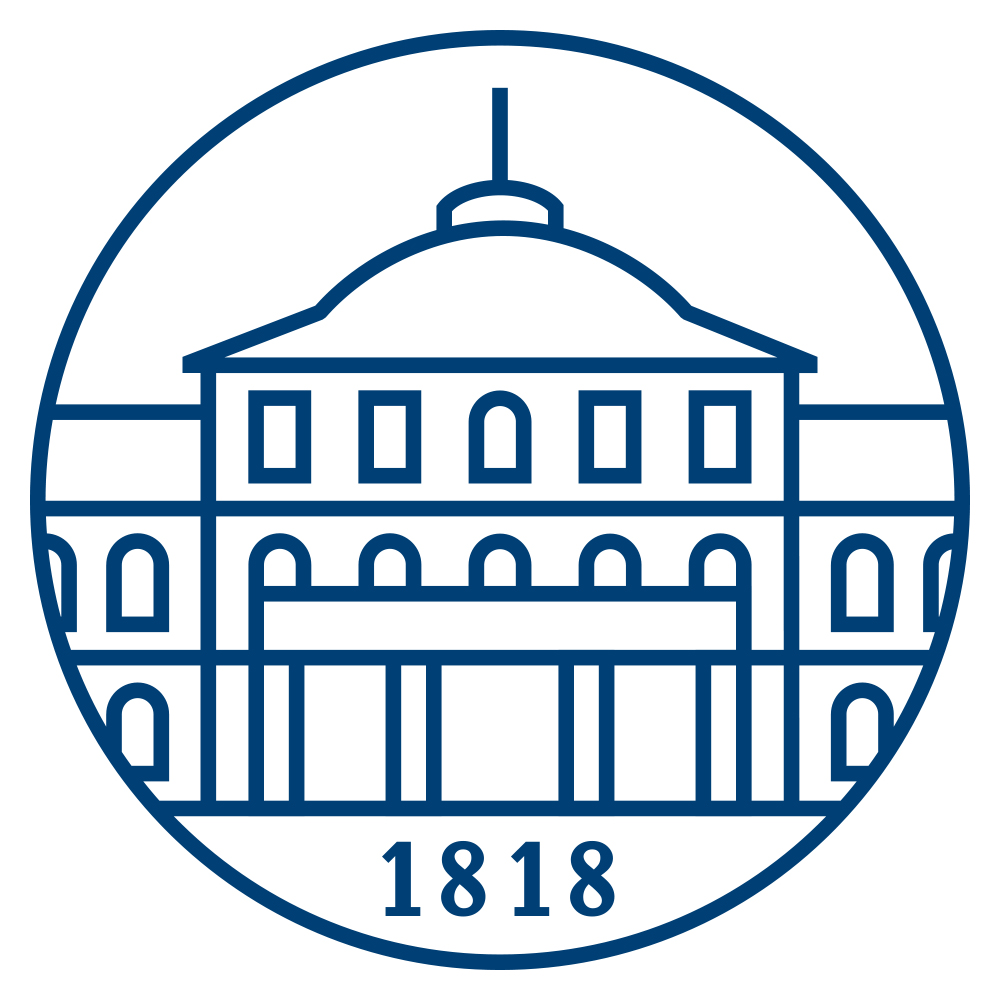 – Master Thesis Title –Name: 				First name and surname		Matriculation Number:	XXXXXXAddress:			Address line 1				Address line 2Phone number:		XXXXXXE-mail address:		Author’s e-mail addressSemester:			Xth semesterSupervisor:			Name of supervisorDate of submission:		dd.mm.yyyy